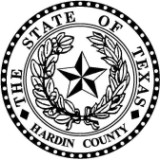 Applicant’s name____________________________________ Property Owners name___________________________________Properties Physical Address___________________________________________________________________________________(where service is being requested) (street #)   	  (Lot/Apt#)      (street name)	                     (city)      	                       (zip code)Applicant’s Current Mailing Address__________________________________________________________________________                                                                  (street #)   	  (Lot/Apt#)      (street name)	                     (city)      	                       (zip code)ENTERGY ___ SHECO ____ Account Number________________ Name on the Electrical Account___________________________                                                                              (provided by electrical company)Phone number________________________________________ Alternative Phone Number______________________________AGE_________________     DISABLED VETERAN  (Circle)    YES     NO      PERCENTAGE OF DISABILITY ____________________Permit Type:	[Permanent]	[Temporary]	[Trailer Meter Loop]	[Meter Base]	[Addition]	[Solar]Premise Type:	[House]		[Apartment]	[Suite]		[Boat Slip]	[Trailer	Unit]	[Commercial]Description of Service Requested:___________________________________________________________________________________________________________________________________________________________________________________________________________________________________________________________________Office use only below_________________________________________*Permit fee of $30.00 payable to Hardin County.* If development is located in a Special Flood Hazard Area, additional forms are required.Method of Payment: Check#_________ Cash _______	Money Order#______________________ Permit#__________________Amount Paid_________________ Date Collected__________________ Precinct # ________      By_________________________6/8/2015